MERILLE   MERILLE.364039@2freemail.com 	Personal Information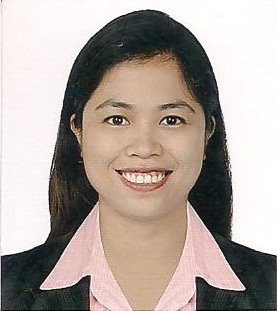 Profile                 : Female, 31 yrs. old, SingleBirthdate             : November 02, 1985Nationality           : FilipinoCAREER SUMMARY:A medical coding professional with an exceptional skill in assigning codes, keen attention to details and a self-directed, highly- motivated individual who gives importance to Time in accomplishing tasks and is able to work in a team-oriented environment. A Registered Nurse with 4 years of experience in a Hospital setting and 4 years of experience as a School nurse as well. In addition, a trained Medical Coder in an AAPC accredited school who passed the CPC exam last December 2016 with a score of 86%.    SkillsCodingComputer skills                            Language                                NursingICD10-CMHCPCSCPTMedical Terminologies, AnatomyCoding GuidelinesMSWord, Excel Spreadsheet, PowerpointEnglish, speaking and writingTagalog, speaking and writingAssessmentIndependent Nursing ProceduresCarry-out Physician’s orderBasic Life SupportEducationSan Pedro CollegeDavao City, Philippines Healthcare Coding and       Billing InstituteMakati, PhilippinesBachelor of Science in NursingJune 2002- March 2006Medical CodingOctober 2016- December 2016Professional LicenseProfessional Regulation CommissionAmerican Academy of Professional Coders Registered NurseRegistration Registration Date: April 2007Valid until: November 2, 2019Certified Professional CoderMember IValid until: November 2017Personal ExperienceER/OPD staff nurseSt. Camillus Hospital of Mati Foundation IncMadang, Mati, Davao Oriental, PhilippinesMay 2008 -  September 2012Initial assessmentAdmission MedicationNursing Care PlanCarry-out Doctor’s orderAssists Physician during procedures/Minor ORParticipates in Mobile ClinicSchool NurseMati Polytechnic College, IncBrgy. Sainz, Mati, Davao Oriental, PhilippinesJuly 2012 -  December 2016Administering and monitoring effectiveness of medication given at school.Completing and presenting health historiesProviding school staff with current information about student’s health concerns and care in a confidential manner.Keeps student’s record.Jean Rose B. Dantes, RN, CPCAnneleu M. Bernido, RN,    MNCrestina B. Abio